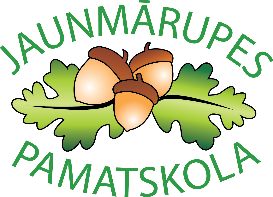 Vizuāli plastiskās mākslas alternatīvā olimpiāde2.-3.klasēm2023./2024.mācību gadāNOLIKUMSOlimpiādes tēma “Krāsas un raksti”.Olimpiādes mērķiPadziļināt un paplašināt skolēnu zināšanas un prasmes vizuālajā mākslā, attīstot bērnu un jauniešu fantāziju, asociatīvo domāšanu un radošo iztēli. Apzināt talantīgus skolēnus, kuri spēj demonstrēt izcilību un konkurētspēju novada, valsts un starptautiskajā mērogā.Olimpiādes uzdevumiPadziļināt un paplašināt skolēnu zināšanas vizuālajā mākslā, kas attīsta praktiskās un radošās darba iemaņas. Rosināt skolēnus pētīt mūsdienu tendences un aktualitātes vizuālajā mākslā, kā arī aktualizēt visdažādākos izteiksmes līdzekļus radošuma izpratnē.Veicināt skolēnu un skolotāju pieredzes apmaiņu.Olimpiādes norises vieta, laiks un dienas kārtībaVieta: Jaunmārupes pamatskola, Mazcenu aleja 3, Jaunmārupe.Laiks: 2024.gada 3.aprīlis: Ierašanās, reģistrēšanās no plkst. 9:30 - 10:00 Skicēšana - no plkst. 10:10 - 10:30 Gleznošana - no plkst. 10:30 - 12:00 no plkst. 12:00 - došanās mājās (ir iespēja apmeklēt skolas ēdnīcu).Olimpiādes organizatoriskā struktūraOlimpiādi organizē Jaunmārupes pamatskola.Dalībnieku reģistrācija līdz 2024.gada 28.martam.Olimpiāde sastāv no 1 skicēm un 1 lielā gleznojuma. Uzdevumu sagatavošanu nodrošina Jaunmārupes pamatskola. Materiāli: dalībnieki nāk ar saviem.Skices:  Uz viena A4 formāta lapas uzzīmēta skices (drīkst būt vairākas, bet nav obligāti).  Uzdevuma nosacījumi: uzzīmēt skici par doto tēmu, katrā skicē iekļaujot papildus 1 noteiktu objektu. Uzdevums tiks izstāstīts pirms darba uzsākšanas.; Skicēšanai paredzētais laiks: 20 min. Dalībniekiem uzdevuma pildīšanai jāsagatavo: A4 formāta lapa, parastie zīmuļi (dažādi stiprumi), dzēšamā gumija. Skice var būt zīmēta tikai ar līniju un bez ēnojuma.Grafiskas darbs: Dalībniekiem uzdevuma pildīšanai jāsagatavo: A3 formāta akvareļa papīrs, parastais zīmulis un dzēšamā gumija, akvareļu krāsas, atbilstošas otiņas, ūdens trauks, palete krāsu jaukšanai;  Kā pamatu gleznojuma kompozīcijai izmanto savu skici (vai vienu no vairākām, ka tādas tika zīmētas); Kad darbs ir pabeigts, dalībnieks par to paziņo skolotājam - novērotājam un nodod abus darbus (skici uz A4 un gleznojumu uz A3).Novērošanu olimpiādes laikā nodrošina Jaunmārupes pamatskolas pedagogi. Olimpiādes dalībniekiVecuma grupas: 2.klašu grupa; 3.klašu grupa.Skolu var pārstāvēt pa 1 dalībniekam katrā vecuma grupāPiedalās Mārupes, Salaspils, Olaines un Ķekavas novada izglītības iestādes.Pieteikšanās kārtībaOlimpiādes dalībniekus piesaka skola, aizpildot un nosūtot vienotu pieteikumu: https://forms.gle/UHgQoUHuwCfBiHxt9VērtēšanaOlimpiādes žūrijas komisija:  pieaicināts neatkarīgs eksperts - mākslinieks; izlozes veidā izvēlēts Jaunmārupes pamatskolas pedagogs (jebkura mācību priekšmeta skolotājs); Mārupes novada pašvaldības pārstāvis; žūrijas komisijas dalībnieku vārdi tiks paziņoti.Katram skolēnam tiks piešķirts kods, ar kuru tas tiks ierakstīts vērtēšanas lapā, saglabājot autora un mācību iestādes anonimitāti.Vērtēšana notiek katram žūrijas komisijas loceklim individuāli apskatot darbus un aizpildot vērtēšanas lapas laika posmā no 2024.gada 3. - 12.aprīlim.Vērtēšanas kritēriji: Skice:ideja - autora individuālais redzējums, idejas oriģinalitāte un radoša izpausme (5 punkti);tēmas un nosacījumu izpilde (3 punkti). Gleznojums:ideja - skices idejas attīstība un pilnveidojums (3 punkti);kompozīcija - izkārtojums un elementu savstarpējā saistība, mākslas darba veselums - pilnvērtīgi izmantots lapas laukums (3 punkti);tehniskais izpildījums - izmantots / noklāts vismaz 90% no lapas laukuma, izstrādātas vizuālās detaļas un nianses galvenajiem tēliem / akcentiem, krāsu un toņu dažādība, mākslas valodas elementu izmantošana, izpildījuma kvalitāte un rūpīgums, objektu daudzveidība (5 punkti).Vērtēšana notiek katram vecuma posmam atsevišķi. Katrā vecuma posmā Diplomus iegūst I, II un III vieta.ApbalvošanaIzglītības iestādēm rezultāti tiks paziņoti līdz 2024.gada 19.aprīlim.Sagatavoja: J.Grosberga-Gerneree-pasts: karjera.jmsk@gmail.com mob.tālr.: 29857620 (Jolanta Grosberga-Gernere)